ПРАВИТЕЛЬСТВО ЧЕЛЯБИНСКОЙ ОБЛАСТИПОСТАНОВЛЕНИЕот 7 февраля 2023 г. N 94-ПО Порядке определения объема и предоставленияв 2023 - 2025 годах субсидии Благотворительному фондукультурных инициатив Олега Митяева на финансовоеобеспечение затрат, связанных с организацией и проведениемВсероссийского Ильменского фестиваля авторской песни,и признании утратившими силу некоторых постановленийПравительства Челябинской областиВ соответствии со статьей 78-1 Бюджетного кодекса Российской Федерации Правительство Челябинской областиПОСТАНОВЛЯЕТ:1. Утвердить прилагаемый Порядок определения объема и предоставления в 2023 - 2025 годах субсидии Благотворительному фонду культурных инициатив Олега Митяева на финансовое обеспечение затрат, связанных с организацией и проведением Всероссийского Ильменского фестиваля авторской песни.2. Признать утратившими силу:1) постановление Правительства Челябинской области от 16.03.2022 г. N 143-П "Об утверждении Порядка определения объема и предоставления в 2022 - 2024 годах грантов в форме субсидий социально ориентированным некоммерческим организациям на финансовое обеспечение затрат, связанных с организацией и проведением Всероссийского Ильменского фестиваля авторской песни" (Официальный интернет-портал правовой информации (www.pravo.gov.ru), 17 марта 2022 г.);2) пункт 2 изменений, которые вносятся в некоторые постановления Правительства Челябинской области, утвержденных постановлением Правительства Челябинской области от 02.06.2022 г. N 322-П "О внесении изменений в некоторые постановления Правительства Челябинской области" (Официальный интернет-портал правовой информации (www.pravo.gov.ru), 3 июня 2022 г.);3) постановление Правительства Челябинской области от 09.09.2022 г. N 502-П "О Порядке предоставления в 2022 - 2024 годах субсидий юридическим лицам на возмещение затрат, связанных с производством фильмов в Челябинской области" (Официальный интернет-портал правовой информации (www.pravo.gov.ru), 12 сентября 2022 г.).3. Настоящее постановление подлежит официальному опубликованию.ПредседательПравительстваЧелябинской областиА.Л.ТЕКСЛЕРУтвержденпостановлениемПравительстваЧелябинской областиот 7 февраля 2023 г. N 94-ППОРЯДОКопределения объема и предоставления в 2023 - 2025 годахсубсидии Благотворительному фонду культурных инициативОлега Митяева на финансовое обеспечение затрат, связанныхс организацией и проведением ВсероссийскогоИльменского фестиваля авторской песни1. Настоящий Порядок определения объема и предоставления в 2023 - 2025 годах субсидии Благотворительному фонду культурных инициатив Олега Митяева на финансовое обеспечение затрат, связанных с организацией и проведением Всероссийского Ильменского фестиваля авторской песни (далее именуются соответственно - Порядок, субсидия, Фонд), разработан в соответствии со статьей 78-1 Бюджетного кодекса Российской Федерации, Федеральным законом от 12 января 1996 года N 7-ФЗ "О некоммерческих организациях", государственной программой Челябинской области "Развитие культуры в Челябинской области", утвержденной постановлением Правительства Челябинской области от 16.12.2020 г. N 684-П "О государственной программе Челябинской области "Развитие культуры в Челябинской области" (далее именуется - государственная программа).2. Субсидия предоставляется Фонду в целях реализации государственной программы на финансовое обеспечение затрат, связанных с организацией и проведением Всероссийского Ильменского фестиваля авторской песни (далее именуется - мероприятие), по следующим направлениям расходов:материально-техническое оснащение мероприятия;оплата труда работников, принимающих участие в подготовке и проведении мероприятия, уплата страховых взносов на обязательное пенсионное страхование, обязательное социальное страхование, обязательное медицинское страхование в соответствии с законодательством Российской Федерации;оплата услуг по обеспечению охраны территории проведения мероприятия;оплата услуг экспертов;оплата расходов, связанных с арендой и содержанием помещений;приобретение товаров (работ, услуг);организация транспортировки, питания и проживания участников, организаторов и иных лиц, задействованных в проведении мероприятия;приобретение канцелярских товаров;изготовление полиграфической и печатной продукции;приобретение и изготовление подарочной и сувенирной продукции;оплата банковских услуг.3. Субсидия предоставляется Фонду в размере:1) 3000,0 тыс. рублей в 2023 году;2) 3000,0 тыс. рублей в 2024 году;3) 3000,0 тыс. рублей в 2025 году.4. Органом государственной власти Челябинской области, до которого в соответствии с бюджетным законодательством Российской Федерации как получателя бюджетных средств доведены в установленном порядке лимиты бюджетных обязательств на предоставление субсидии на соответствующий финансовый год, является Министерство культуры Челябинской области (далее именуется - Министерство).5. Предоставление субсидии осуществляется в пределах бюджетных ассигнований, предусмотренных на реализацию государственной программы в областном бюджете на соответствующий финансовый год, и доведенных Министерству лимитов бюджетных обязательств и предельных объемов финансирования на цели, указанные в пункте 2 настоящего Порядка.Сведения о субсидии размещаются на едином портале бюджетной системы Российской Федерации в информационно-телекоммуникационной сети Интернет не позднее 15 рабочего дня, следующего за днем принятия закона Челябинской области об областном бюджете (закона Челябинской области о внесении изменений в закон Челябинской области об областном бюджете).6. Субсидия предоставляется при условии соответствия Фонда требованиям, предусмотренным пунктом 7 настоящего Порядка.7. Требования, которым должен соответствовать Фонд на первое число месяца, предшествующего месяцу, в котором подается заявление о предоставлении субсидии (далее именуется - заявление):у Фонда должна отсутствовать неисполненная обязанность по уплате налогов, сборов, страховых взносов, пеней, штрафов, процентов, подлежащих уплате в соответствии с законодательством Российской Федерации о налогах и сборах;у Фонда должна отсутствовать просроченная задолженность по возврату в областной бюджет субсидий, бюджетных инвестиций, предоставленных в том числе в соответствии с иными правовыми актами Челябинской области, а также иная просроченная (неурегулированная) задолженность по денежным обязательствам перед Челябинской областью, за исключением случаев, установленных Правительством Челябинской области;Фонд не должен находиться в процессе реорганизации (за исключением реорганизации в форме присоединения к Фонду другого юридического лица), ликвидации, в отношении него не должна быть введена процедура банкротства, деятельность Фонда не должна быть приостановлена в порядке, предусмотренном законодательством Российской Федерации;в реестре дисквалифицированных лиц должны отсутствовать сведения о дисквалифицированных руководителе, членах коллегиального исполнительного органа, лице, исполняющем функции единоличного исполнительного органа, или главном бухгалтере Фонда;Фонд не должен являться иностранным юридическим лицом, в том числе местом регистрации которого является государство или территория, включенные в утверждаемый Министерством финансов Российской Федерации перечень государств и территорий, используемых для промежуточного (офшорного) владения активами Российской Федерации (далее именуются - офшорные компании), а также российским юридическим лицом, в уставном (складочном) капитале которого доля прямого или косвенного (через третьих лиц) участия офшорных компаний в совокупности превышает 25 процентов (если иное не предусмотрено законодательством Российской Федерации). При расчете доли участия офшорных компаний в капитале российских юридических лиц не учитывается прямое и (или) косвенное участие офшорных компаний в капитале публичных акционерных обществ (в том числе со статусом международной компании), акции которых обращаются на организованных торгах в Российской Федерации, а также косвенное участие таких офшорных компаний в капитале других российских юридических лиц, реализованное через участие в капитале указанных публичных акционерных обществ;Фонд не должен получать средства из областного бюджета в соответствии с иными правовыми актами Челябинской области на цели, указанные в пункте 2 настоящего Порядка.8. Для предоставления субсидии Фонд в сроки, установленные Министерством, направляет в Министерство заявление, к которому прилагаются следующие документы:1) копии устава, свидетельства о государственной регистрации Фонда, свидетельства о постановке на учет в налоговом органе;2) выписка из Единого государственного реестра юридических лиц, выданная не ранее первого числа месяца, предшествующего месяцу, в котором подано заявление;3) копия документа, подтверждающего полномочия руководителя Фонда и (или) иного лица, уполномоченного на представление интересов Фонда (далее именуются - уполномоченное лицо);4) справка, подтверждающая отсутствие неисполненной обязанности по уплате налогов, сборов, страховых взносов, пеней, штрафов, процентов, подлежащих уплате в соответствии с законодательством Российской Федерации о налогах и сборах, по состоянию на первое число месяца, предшествующего месяцу, в котором подается заявление;5) гарантийное письмо, подписанное уполномоченным лицом, содержащее сведения о том, что на первое число месяца, предшествующего месяцу, в котором подается заявление:у Фонда отсутствует просроченная задолженность по возврату в областной бюджет субсидий, бюджетных инвестиций, предоставленных в том числе в соответствии с иными правовыми актами Челябинской области, и иная просроченная (неурегулированная) задолженность по денежным обязательствам перед Челябинской областью, за исключением случаев, установленных Правительством Челябинской области;Фонд не находится в процессе реорганизации (за исключением реорганизации в форме присоединения к Фонду другого юридического лица), в отношении него не проводятся процедуры банкротства и (или) ликвидации, приостановления осуществления финансово-хозяйственной деятельности в соответствии с действующим законодательством Российской Федерации;в реестре дисквалифицированных лиц отсутствуют сведения о дисквалифицированных руководителе, членах коллегиального исполнительного органа, лице, исполняющем функции единоличного исполнительного органа, или главном бухгалтере Фонда;Фонд не является офшорной компанией, а также российским юридическим лицом, в уставном (складочном) капитале которого доля прямого или косвенного (через третьих лиц) участия офшорных компаний в совокупности превышает 25 процентов. При расчете доли участия офшорных компаний в капитале российских юридических лиц не учитывается прямое и (или) косвенное участие офшорных компаний в капитале публичных акционерных обществ (в том числе со статусом международной компании), акции которых обращаются на организованных торгах в Российской Федерации, а также косвенное участие таких офшорных компаний в капитале других российских юридических лиц, реализованное через участие в капитале указанных публичных акционерных обществ;Фонд не получает средства из областного бюджета в соответствии с иными правовыми актами Челябинской области на цели, указанные в пункте 2 настоящего Порядка;6) согласие Фонда на осуществление Министерством и органами государственного финансового контроля Челябинской области проверок в соответствии с пунктом 17 настоящего Порядка;7) смета на организацию и проведение мероприятия, указанного в пункте 2 настоящего Порядка;8) документ об открытии банковского счета с указанием реквизитов Фонда для зачисления средств субсидии в двух экземплярах.Документы (за исключением выписки из Единого государственного реестра юридических лиц) должны быть заверены личной подписью уполномоченного лица и печатью Фонда (при наличии).Если информация, содержащаяся в документах, содержит персональные данные руководителя, главного бухгалтера и (или) работников Фонда, Фонд представляет согласия на обработку их персональных данных, оформленные в соответствии с Федеральным законом от 27 июля 2006 года N 152-ФЗ "О персональных данных".Фонд несет ответственность за достоверность информации, содержащейся в заявлении, представляемом в Министерство, в соответствии с действующим законодательством.9. По результатам рассмотрения и проверки документов, указанных в пункте 8 настоящего Порядка, Министерство в течение 10 рабочих дней со дня представления указанных документов принимает решение о предоставлении субсидии либо решение об отказе в предоставлении субсидии, которые утверждаются приказом Министерства.10. Основаниями для отказа Фонду в предоставлении субсидии являются:несоответствие представленных Фондом документов требованиям к документам, указанным в пункте 8 настоящего Порядка, или непредставление (представление не в полном объеме) документов, указанных в пункте 8 настоящего Порядка;установление факта недостоверности представленной Фондом информации, содержащейся в документах, указанных в пункте 8 настоящего Порядка;несоответствие Фонда требованиям, указанным в пункте 7 настоящего Порядка;нарушение срока представления Фондом документов, указанных в пункте 8 настоящего Порядка.11. В случае принятия решения об отказе Фонду в предоставлении субсидии Министерство в течение 3 рабочих дней со дня принятия указанного решения направляет Фонду уведомление об отказе в предоставлении субсидии с указанием причин отказа посредством электронной почты на адрес, указанный в заявлении.В случае получения отказа в предоставлении субсидии Фонд вправе повторно подать заявление в Министерство после устранения выявленных оснований для отказа Фонду в предоставлении субсидии.12. Предоставление Фонду субсидии осуществляется на основании соглашения о предоставлении субсидии, заключаемого между Министерством и Фондом в соответствии с типовой формой, утвержденной приказом Министерства финансов Челябинской области (далее именуется - Соглашение), в котором содержится в том числе следующая информация:значения результата предоставления субсидии и характеристик (показателей, необходимых для достижения результата предоставления субсидии) (далее именуются - характеристики);порядок, формы и сроки представления Фондом отчетности о достижении значений результата предоставления субсидии и характеристик, о расходах Фонда, источником финансового обеспечения которых является субсидия;условие о согласовании новых условий Соглашения или о расторжении Соглашения при недостижении согласия по новым условиям в случае уменьшения Министерству ранее доведенных лимитов бюджетных обязательств, приводящего к невозможности предоставления субсидии в размере, определенном в Соглашении.В Соглашение включается согласие Фонда на проведение Министерством и органами государственного финансового контроля проверок, предусмотренных пунктом 17 настоящего Порядка, а также обязательство Фонда по включению в договоры (соглашения), заключаемые в целях исполнения обязательств по Соглашению, согласия лиц, являющихся поставщиками (подрядчиками, исполнителями) по указанным договорам (соглашениям), на проведение Министерством и органами государственного финансового контроля проверок, указанных в пункте 17 настоящего Порядка.13. Министерство в течение 10 рабочих дней со дня заключения Соглашения формирует и направляет в Министерство финансов Челябинской области заявку на организацию перечисления субсидии.14. Министерство финансов Челябинской области в течение 5 рабочих дней со дня получения заявки на организацию перечисления субсидии, указанной в пункте 13 настоящего Порядка, организует перечисление субсидии на расчетный счет Фонда, открытый в кредитной организации.15. Планируемым результатом предоставления субсидии является проведение Фондом Всероссийского Ильменского фестиваля авторской песни.Характеристиками являются:1) количество участников конкурсной программы Всероссийского Ильменского фестиваля авторской песни;2) количество посетителей Всероссийского Ильменского фестиваля авторской песни с учетом аудитории онлайн-трансляции мероприятия;3) количество посещений Всероссийского Ильменского фестиваля авторской песни детьми, оказавшимися в трудной жизненной ситуации.Точная дата завершения и конечное значение результата предоставления субсидии (конкретная количественная характеристика итога), значение характеристик устанавливаются в Соглашении.16. Фонд представляет в Министерство:ежеквартально не позднее 15 числа месяца, следующего за отчетным периодом, отчет об осуществлении расходов, источником финансового обеспечения которых является субсидия, по форме, установленной Соглашением;не позднее 15 января года, следующего за годом предоставления субсидии, отчет о достижении значений результата предоставления субсидии и характеристик по форме, установленной Соглашением.Министерство вправе устанавливать в Соглашении сроки и формы представления Фондом дополнительной отчетности.17. Министерство осуществляет в отношении Фонда, организаций и лиц, являющихся поставщиками (подрядчиками, исполнителями) по договорам (соглашениям), заключенным в целях исполнения обязательств по Соглашению, проверки соблюдения ими условий и порядка предоставления субсидии, в том числе в части достижения результата предоставления субсидии. Органы государственного финансового контроля осуществляют проверки в соответствии со статьями 268-1 и 269-2 Бюджетного кодекса Российской Федерации.Министерством проводится мониторинг достижения результата предоставления субсидии исходя из достижения значения результата предоставления субсидии, определенного Соглашением, и событий, отражающих факт завершения соответствующего мероприятия по получению результата предоставления субсидии (контрольная точка), в порядке и по формам, которые установлены Министерством финансов Российской Федерации.18. Фонд несет ответственность за нарушение условий и целей предоставления субсидии, а также за нецелевое использование средств областного бюджета в соответствии с законодательством Российской Федерации.19. Фонду, а также иным юридическим лицам, получающим средства на основании договоров, заключенных с Фондом, запрещено приобретать иностранную валюту за счет средств субсидии, за исключением операций, осуществляемых в соответствии с валютным законодательством Российской Федерации при закупке (поставке) высокотехнологичного импортного оборудования, сырья и комплектующих изделий, а также связанных с достижением результатов предоставления этих средств.(в ред. Постановления Правительства Челябинской области от 27.04.2023 N 258-П)20. Субсидия подлежит возврату в областной бюджет в случаях:1) нарушения Фондом условий, установленных при предоставлении субсидии, выявленного по фактам проверок, проведенных Министерством и органами государственного финансового контроля, - в полном объеме;2) недостижения Фондом значения результата предоставления субсидии, установленного Соглашением, - в объеме, пропорциональном величине недостижения значения результата предоставления субсидии, установленного Соглашением.В случаях недостижения Фондом значения результата предоставления субсидии, установленного Соглашением, а также нарушения условий, установленных при предоставлении субсидии, Министерство направляет Фонду в течение 10 рабочих дней со дня, когда Министерству стало известно об этом, письменное уведомление о необходимости возврата суммы субсидии, в том числе средств, полученных на основании договоров, заключенных с Фондом, с указанием причины, послужившей основанием для возврата субсидии, и реквизитов для перечисления денежных средств. Возврат суммы субсидии Фондом осуществляется в течение 15 календарных дней со дня получения уведомления от Министерства.21. В случае невозврата Фондом субсидии и средств, полученных на основании договоров, заключенных с Фондом, в сроки, установленные пунктом 20 настоящего Порядка, Министерство принимает меры по взысканию субсидии и средств, полученных на основании договоров, заключенных с Фондом, в судебном порядке в соответствии с законодательством Российской Федерации.22. Остаток субсидии, не использованный в году предоставления субсидии, подлежит возврату в областной бюджет не позднее первых 10 рабочих дней года, следующего за годом предоставления субсидии.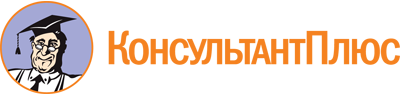 Постановление Правительства Челябинской области от 07.02.2023 N 94-П
(ред. от 27.04.2023)
"О Порядке определения объема и предоставления в 2023 - 2025 годах субсидии Благотворительному фонду культурных инициатив Олега Митяева на финансовое обеспечение затрат, связанных с организацией и проведением Всероссийского Ильменского фестиваля авторской песни, и признании утратившими силу некоторых постановлений Правительства Челябинской области"
(вместе с "Порядком определения объема и предоставления в 2023 - 2025 годах субсидии Благотворительному фонду культурных инициатив Олега Митяева на финансовое обеспечение затрат, связанных с организацией и проведением Всероссийского Ильменского фестиваля авторской песни")Документ предоставлен КонсультантПлюс

www.consultant.ru

Дата сохранения: 30.06.2023
 Список изменяющих документов(в ред. Постановления Правительства Челябинской областиот 27.04.2023 N 258-П)Список изменяющих документов(в ред. Постановления Правительства Челябинской областиот 27.04.2023 N 258-П)